Wpisz temat z datą: 09.06.2020 r. Temat: Pochodne węglowodorów – powtórzenie.Wykonaj poniższe zadania.Uzupełnij tabelę, wpisując w odpowiednie kolumny nazwy soli kwasów karboksylowych wybrane spośród podanych. 					propionian potasu • mrówczan potasu • metanian potasu • maślan potasu butanian potasu • propanian potasu Zaznacz wzór odczynnika, za którego pomocą można odróżnić kwas oleinowy od kwasu palmitynowego. 			 W doświadczeniu chemicznym przedstawionym na schemacie otrzymano mydło sodowe kwasu stearynowego. Zaznacz wzór sumaryczny substancji X. 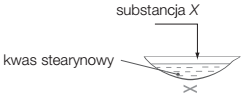  Poniżej przedstawiono wzór półstrukturalny estru gruszkowego − związku chemicznego o nietypowej budowie cząsteczki, który nadaje gruszkom charakterystyczny zapach. Oceń prawdziwość podanych zdań. Zaznacz P, jeśli zdanie jest prawdziwe, lub F – jeśli jest fałszywe. 				   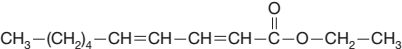  Zaznacz wzór sumaryczny kwasu karboksylowego, który nie reaguje 
z tlenkami metali. 		      Przeprowadzono doświadczenie chemiczne, w którym do kwasu etanowego wrzucono kawałek metalu X. Metal X: 									    		znajduje się w 4. okresie układu okresowego pierwiastków chemicznych, w jądrze atomowym ma 20 neutronów, na ostatniej powłoce elektronowej ma 1 elektron.Ustal symbol chemiczny metalu X i napisz obserwacje 
z przeprowadzonego doświadczenia chemicznego.__________________________________________________________________________________________________________________Napisz równanie reakcji kwasu etanowego z metalem X. Zastosuj zapis cząsteczkowy. _________________________________________________________ Oblicz, ile gramów wody znajduje się w 150 g octu o stężeniu 10%. Wzór sumarycznyNazwa zwyczajowaNazwa systematycznaHCOOKCH3CH2COOKCH3CH2CH2COOKA. H2SO4(aq) B. KMnO4(aq) C. Ca(OH)2 D. CH4A. Na B. Na2O C. NaOH D. NaCl1.Ester gruszkowy można otrzymać w reakcji kwasu karboksylowego z etanolem.PF2.Ester gruszkowy odbarwia wodę bromową. PFA. C3H7COOH B. C8H17COOH C. C15H31COOH D. CH3COOH